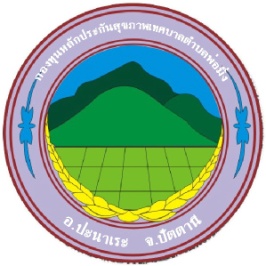 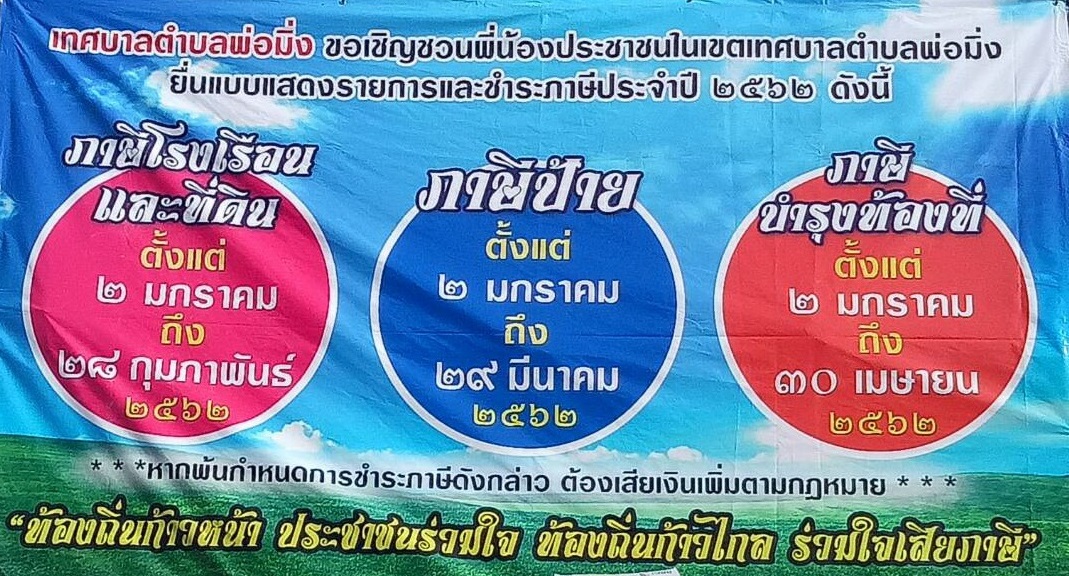 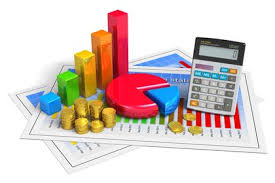 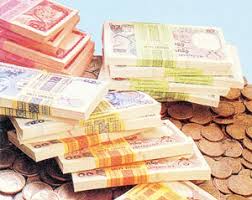 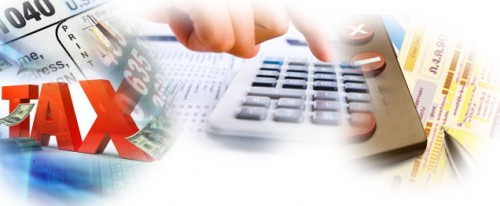 ติดต่อสอบถามได้ที่ งานจัดเก็บรายได้                                         073 - 719841     กองคลัง เทศบาลตำบลพ่อมิ่ง                                       อย่าลืมมาเสียภาษีกันด้วยนะค่ะ